NATIONAL ACADEMY OF AGRARIAN SCIENCES OF UKRAINEMINISTRY OF AGRARIAN POLICY ANDFOOD OF UKRAINEMINISTRY OF ECOLOGY ANDNATURAL RESOURCES OF UKRAINESTATE AGENCY OF WATER RESOURCES OF UKRAINETSOTNE MIRTSKHULAVA WATER MANAGEMENT INSTITUTE OF GEORGIAN TECHNICAL UNIVERSITY (TBILISI, GEORGIA)MUĞLA SITKI KOÇMAN UNIVERSITY(KÖTEKLI-MUĞLA, TURKEY)RESEARCH INSTITUTE FOR SOIL AND WATER CONSERVATION (PRAGUE, CZECH REPUBLIC)Lithuanian Research Centre for Agriculture and Forestry (Republic of Lithuania)Potsdam Institute for Climate Change Research (Potsdam, Federal Republic of Germany)INSTITUTE OF WATER PROBLEMS AND LAND RECLAMATION OF NAAS OF UKRAINEGLOBAL WATER PARTNERSHIP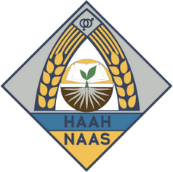 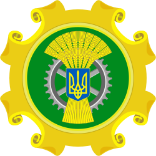 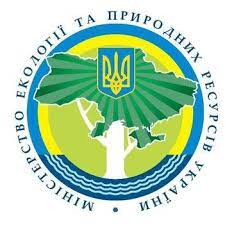 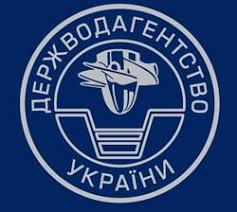 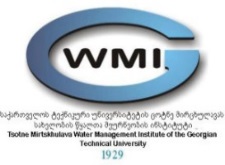 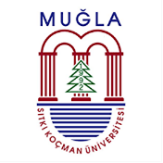 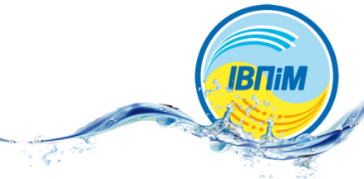 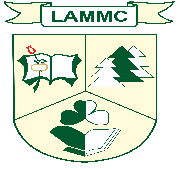 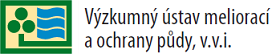 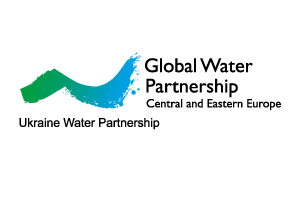 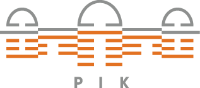 Internationalscientific and practicalonline conference«Accelerating changes to overcome the water crisis in Ukraine»dedicated to the World Water DayMarch 22, 2023Kyiv cityDEAR COLLEAGUES!We invite you to take part in the International Scientific and Practical Conference «Accelerating changes to overcome the water crisis in Ukraine», dedicated to the World Water Day.The purpose of the conference is to update and draw the community's attention to the problems of water bodies and the lack of drinking water, the need for conservation and rational use of water resources.SCIENTIFIC AND ORGANIZING COMMITTEE: Gadzalo Y.M. – Chairman of the Committee, President of the National Academy of Agrarian Sciences of Ukraine, Doctor of Agricultural Sciences, Professor, Academician of NAAS.Kuzmenkov O.O. – Co-Chairman of the Committee, acting  Director of the State Agency of Water Resources of Ukraine.Solskyi M.T. – Co-Chairman of the Committee, Minister of Agrarian Policy and Food of Ukraine.Strilets R.O. – Co-Chairman of the Committee, acting Minister of Ecology and Natural Resources of Ukraine.Yatsiuk M.V. – Co-Chairman of the Committee, Director of the Institute of Water Problems and Land Reclamation of NAAS of Ukraine, Chairman of the NGO «GWP-Ukraine», Ph.D. Vača Radim – Co-Chairman of the Committee, Director of the Research Institute for Soil and Water Conservation (Czech Republic, Prague), Professor, Ph.D.Gavardashvili G.V. – Co-Chairman of the Committee, Director of Tsotne Mirtskhulava Water Management Iinstitute of Georgian Technical University (Georgia, Tbilisi), Doctor of Technical Sciences, Professor, Academician of NAS of Georgia.Gintaras Brazauskas – Co-Chairman of the Committee,  Director of the Lithuanian Research Centre for Agriculture and Forestry (Republic of Lithuania), Ph.D.Otmar Edenhofer - Co-Chairman of the Committee, member of the board of directors of the Potsdam Institute for Climate Change Research (Potsdam, Federal Republic of Germany), Prof., Dr. rer. pol., Dipl.-Vw.Demirak Ahmet – Co-Chairman of the Committee, Dekan of the Faculty of Chemistry, Director of the Environmental Problems Research and Application Center, Muğla Sitki Koçman University (Kötekli-Muğla, Turkey), Ph.D., Professor.Afanasyev S.O. – Director of the Institute of Hydrobiology of the National Academy of Sciences, Doctor of Biological Sciences, Professor, Corresponding Member of NAS.Bondar O.I. – Rector of the State Ecological Academy of Postgraduate Education and Management, Doctor of Biological Sciences, Professor, Corresponding Member of NAAS.Vozhegova R.A. – Director of the Institute of Irrigated Agriculture of NAAS, Doctor of Agricultural Sciences, Professor, Academician of NAAS.Grebin V.V. – Head of the Department of Hydrology and Hydroecology, Faculty of Geography, Taras Shevchenko National University of Kyiv, Doctor of Geographical Sciences, Professor.Zhovtonog O.I. – Director of the International NGO "Primavera", Doctor of Agricultural Sciences.Ivanov Konstantin – Regional Coordinator of the Global Water Partnership of Central and Eastern Europe (Bratislava, Slovak Republic).Kaminsky V.F. – Academician-Secretary of the Department of Agriculture, Land Reclamation and Mechanization of  NAAS, Doctor of Agricultural Sciences, Professor, Academician of NAAS.Kulbida M.I. – Director of the Ukrainian Hydrometeorological Center, Ph.D.Moshynsky V.S. – Rector of the National University of Water and Environmental Engineering, Doctor of Agricultural Sciences, Professor. Novak Pavel – Deputy Director of the Research Institute for Soil and Water Conservation (Czech Republic, Prague), Professor, Ph.D.Osadchy V.I. – Director of the Ukrainian Hydrometeorological Institute, Doctor of Geographical Sciences, Corresponding Member of NAS.Snizhko S.I. - Head of the Department of Meteorology and Climatology, Faculty of Geography, Taras Shevchenko National University of Kyiv, Doctor of Geography, Professor.Hvesyk M.A. – Director of the Institute of Environmental Economics and Sustainable Development of NAS of Ukraine Doctor of Economics, Professor, Academician of NAAS. Tsvetkova G.M. – Chairman of the NGO «Women in the Global Water Partnership».CONFERENCE TOPICS:1. Sustainable water use, protection and renewal of water resourceswater safety, water quality and monitoring;use of biotechnologies to restore the state of water objects; mathematical modeling and forecasting of water management;restoration of water supply in the de-occupied territories;implementation of modern technologies in water supply and drainage systems;restoration and rehabilitation of water ecosystems in river basins; damage assessment of water infrastructure and reclaimed land;current state, provision, use, protection and management of water resources.2. Agricultural land reclamation and use of reclaimed landhydrotechnical construction, water engineering and water technologies;irrigation and drainage;ensuring the development of land reclamation and improving the ecological condition of reclaimed lands;protection of areas and settlements against harmful effects of water.3. Ecology and economics of nature usemilitary ecocide;environmental monitoring and impact assessment;environmental protection;control and reduction of environmental pollution;green and blue economy.To participate in the online conference, it is necessary to send the electronic version of abstracts of reports (Surname_Tezy.doc) at the following address:waterday2023@gmail.comand to register for the event up to March 17, 2023at the link:https://igim.org.ua/water_day2023REQUIREMENTS FOR CONFERENCE PAPERSAbstracts should not exceed 2 full pages, including figures and tables. Materials must be prepared using the MS Word editor. A4 sheet. Margins: left – 3 cm, right, bottom, top – 2 cm.Font: Times New Roman, size – 14, single line spacing.Abstracts should include: UDC index in the upper left corner; title – in capital letters, center alignment; the name(s) of the author(s) – in bold, right alignment, the speaker’s name should be underlined; name of the institution, town, country and e-mail of the speaker.CONFERENCE TIME SCHEDULEMarch 22: 1000 – Plenary session;                   1300 – Sectional meetings;                   1700 – Final plenary meeting.Working languages of the conference – Ukrainian and English.The conference will be held using the ZOOM Video Conferencing Platform. You can join the conference by following the link: https://us06web.zoom.us/j/2203305000?pwd=T1NkY2tSMFFsM1hqL0lXYUozcytOdz09, conference ID 220 330 5000 password 2023PUBLICATION OF CONFERENCE PROCEEDINGSThe proceedings of the conference will be placed in the electronic collection of the abstracts in the public domain on the website http://www.iwpim.org.uaBased on the decision of the scientific and organizational committee of the conference the most informative presentations will be published in the cross-sectorial thematic scientific journal «Land Reclamation and Water Management», which is a professional publication of Category «B».  IT SHOULD BE NOTED!The Organizing Committee has the right to select abstracts. Abstracts that do not comply with the above requirements and sent later the specified deadline will not be considered. The authors are responsible for the content and accuracy of the submitted materials.Participation in the conference is free.Pre-registration on the website is mandatory!ORGANIZING COMMITTEE ADDRESS:Institute of Water Problems and Land Reclamation of NAAS37, Vasylkivska str., Kyiv city, 03022, UkraineWeb: https://igim.org.uaE-mail: waterday2023@gmail.com